General InformationReferencesPlease list information for a character reference we can contact who is not a member of your immediate family:Please list information for a professional reference (or someone who has worked with you in a volunteer capacity) that is not a member of your immediate family:QuestionsWhy would you like to volunteer at Eastside Academy?In what capacity do you see yourself volunteering at EA?Describe your Christian experience/faith journey.		Please describe your ability to work effectively with at-risk youth, especially those who struggle with addiction.Briefly describe your current professional situation.Please list any current certifications you hold, as well as any special talents or hobbies you have.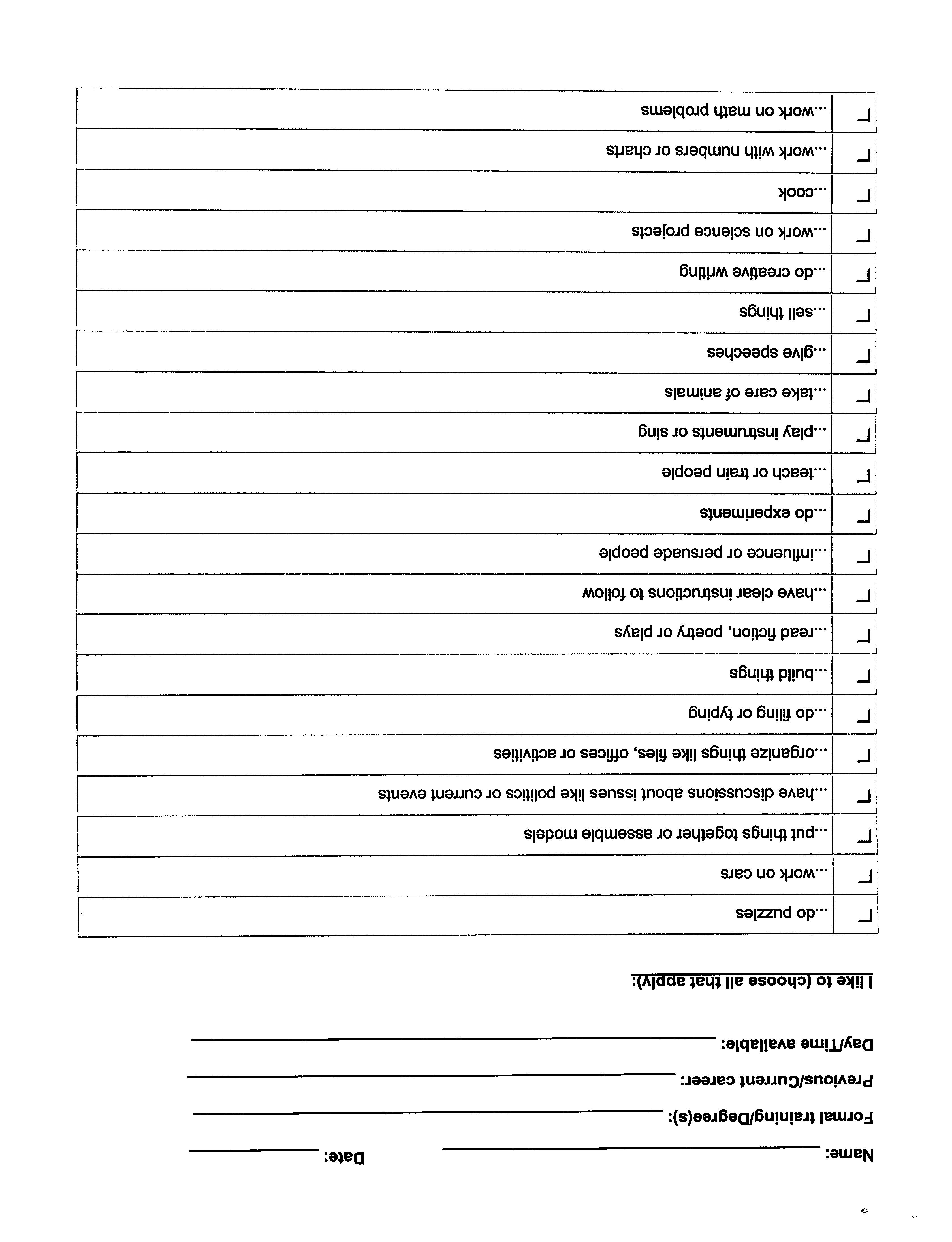 Name:Name:Date:     /      /Address:Home Phone:Home Phone:Business Phone:Business Phone:Mobile Phone:Mobile Phone:Email:Email:Birthdate (for background check):Birthdate (for background check):Birthdate (for background check):Driver’s license number:                                       Other Names Used in the Past:Other Names Used in the Past:Interest in (check all that apply):Classroom assistance (teacher prep, working with struggling students)Coaching (teach in PE, lead an extracurricular team)Office/Administrative (front desk)Special Events (baking desserts, providing decorations, taking photos)Teaching (teach an elective, leading a seminar)Other: _________________________________Special Events (baking desserts, providing decorations, taking photos)Teaching (teach an elective, leading a seminar)Other: _________________________________What days and times are best for you to volunteer? (E.g., MWF, 8-11am)(Please note: classroom tutors should be prepared to commit to one class period/week.)What days and times are best for you to volunteer? (E.g., MWF, 8-11am)(Please note: classroom tutors should be prepared to commit to one class period/week.)What days and times are best for you to volunteer? (E.g., MWF, 8-11am)(Please note: classroom tutors should be prepared to commit to one class period/week.)Name:Phone:Email:Relationship:Name:Phone:Email:Relationship: